EXERPTER (your name and date of this entry)	Publication in which study is reportedAuthor(s)TitleSource: Journal (name, years, vol., pp., ISSN) or book (publisher, years, ISDN) Population investigatedPlace (nation, region, town)Time (year, month)Public (kind of people, e.g. students)	Sample: how subjects were selectedNon-response: % not available, characteristics of non-participantsN: number of persons that participated in the studyAssessments: methods used to obtain information (e.g. 'face-to face interview')Remarks: e.g. name of research programMEASURED HAPPINESS	 			Query nr    enter numberPage(s) in reportAuthors name for variableFull text in EnglishFull text in original language (if not English)Observed responses (freq. distribution, including Don't know and No Answer) Error estimates (e.g. retest-reliability, inter-correlation in multiple item scale)If the study involves more indicators of happiness, enter each on a copy of this page  CORRELATIONAL FINDINGMeasured correlatePage(s) in reportAuthors name for correlated variableMeasurement of correlated variable (full text of questions or observation)Line width in this field maximally 50 positions proportional Observed responses (Frequencies in % or Mean and SD)Error estimates (if any)Observed association with happinessIn case of more statistics or queries, add rows with table function Add rows to this table if the finding is described by more statistics If the study reports more findings on happiness, enter each on a copy of this page  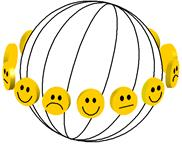 World Database of HappinessFINDING NOTATION FORM
To be used for entering findings in database by copy/paste.Complete in MS-Word.Happinessmeasure   StatisticsElaboration/remarksLine width in this field maximally 50 positions proportionalNr: